.Start after 32 counts – sequence A-B-A-B-B-A-A-B-B-ending.Part  A: 32 countsA1: STEP LEFT FORWARD. SWIVEL ¼ RIGHT.SWIVEL ¼ LEFT.STEP RIGHT FORWARD, PIVOT ½ LEFT, SHUFFLE RIGHT, STEP LEFT FORWARD.A2: LOCKSTEP BEHIND RIGHT,1/4 TURN LEFT,LOCKSTEP FORWARD LEFT,STEP RIGHT FORWARD ½ TURN LEFT, SHUFFLE RIGHT FORWARDA3 + A4 : Repeat these 16 counts (6)Part B:  32 countsB1: SIDE ROCK LEFT,BEHIND SIDE CROSS, SIDE ROCK RIGHT, BEHIND SIDE CROSS.B2: STEP LEFT TOUCH  4X STEP LEFT FORWARD, STEP RIGHT FORWARD STOMP RIGHT 3X FORWARDB3: SIDE ROCK RIGHT, SIDE ROCK LEFT, SIDE DIP RIGHT &LEFTB4: CROSS OVER, STEP BACK ,1/8 STEP SIDE, STEP BACK, 1/8 STEP SIDE, STEP LEFT FORWARD, STEP R FWD, PIVOT ¼ LEFT, SHUFFLE FWD.Ending : 1 – 2  Step L fwd  ¼ turn left …….ta da…..Have fun….Contact: elsbdv@gmail.comBailemos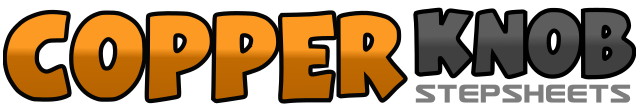 .......Count:64Wall:4Level:Phrased High Improver.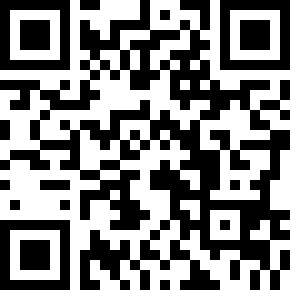 Choreographer:Els de VOS (NL) - September 2017Els de VOS (NL) - September 2017Els de VOS (NL) - September 2017Els de VOS (NL) - September 2017Els de VOS (NL) - September 2017.Music:Reggaetón Lento (Bailemos) - CNCOReggaetón Lento (Bailemos) - CNCOReggaetón Lento (Bailemos) - CNCOReggaetón Lento (Bailemos) - CNCOReggaetón Lento (Bailemos) - CNCO........1 - 4Step L fwd, swivel ¼ right, swivel ¼  left, step R fwd.5- 6&7-8Pivot ½ left, step R fwd,step Lnext R step R fwd, step L fwd.(6)1 & 2step R back, step L across R, step R back3 & 4¼ turn left, step L fwd, step R behind L, Step L fwd5 - 6step R fwd, ½ turn left7 & 8step R fwd, step Lnext R, step R.fwd. (9)1 - 2Step L left recover right.3 & 4Step L behind R, step R right, step L across R.5 - 6Step R right recover.7 & 8Step R behind L, step L left, Step R across L. (6)1 & 2 &Step L back, touch R next L, step R back, touch L next R.3 & 4 &Step L back, touch R next L, step R back, touch L next R.5 - 6Step L fwd, step R fwd7 & 8Stomp L fwd 3 times.(6)1 - 2 &Step R right, recover, step R next L3 - 4 &Step L left, recover, step L next R5 - 6Step R right and dip down, L point side7 - 8Step L left and dip down, R point side.(6)1 & 2Step R across L, step L back, turn1/8  right step R right,3 & 4Step L back, turn 1/8 right step R right , step L fwd.5 – 6Step R fwd, pivot ¼ left7 & 8Step R fwd, step L next R, step R fwd.(6)